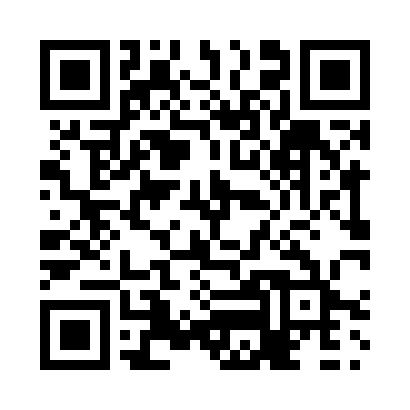 Prayer times for Westhazel, Saskatchewan, CanadaMon 1 Jul 2024 - Wed 31 Jul 2024High Latitude Method: Angle Based RulePrayer Calculation Method: Islamic Society of North AmericaAsar Calculation Method: HanafiPrayer times provided by https://www.salahtimes.comDateDayFajrSunriseDhuhrAsrMaghribIsha1Mon3:074:531:207:019:4711:342Tue3:074:541:217:019:4711:333Wed3:084:551:217:009:4611:334Thu3:084:561:217:009:4511:335Fri3:094:571:217:009:4511:336Sat3:094:581:217:009:4411:337Sun3:104:591:216:599:4311:328Mon3:115:001:226:599:4311:329Tue3:115:011:226:599:4211:3210Wed3:125:021:226:589:4111:3111Thu3:135:031:226:589:4011:3112Fri3:135:051:226:579:3911:3013Sat3:145:061:226:579:3811:3014Sun3:155:071:226:569:3711:3015Mon3:155:081:226:569:3611:2916Tue3:165:101:236:559:3511:2817Wed3:175:111:236:559:3411:2818Thu3:175:121:236:549:3211:2719Fri3:185:141:236:539:3111:2720Sat3:195:151:236:539:3011:2621Sun3:205:171:236:529:2811:2522Mon3:205:181:236:519:2711:2523Tue3:215:201:236:509:2511:2424Wed3:225:211:236:499:2411:2325Thu3:235:231:236:499:2211:2226Fri3:235:241:236:489:2111:2227Sat3:245:261:236:479:1911:2128Sun3:255:271:236:469:1711:2029Mon3:265:291:236:459:1611:1930Tue3:275:311:236:449:1411:1831Wed3:275:321:236:439:1211:17